Zápis číslo 5/2018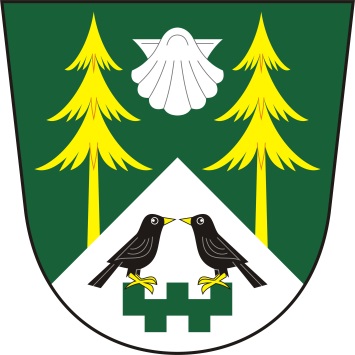 ze zasedání zastupitelstva obce MezilesíObec MezilesíMezilesí 14395 01 PacovProhlášení o řádném svolání ZO Mezilesí:Starostka Jana Holadová prohlásila, že zasedání bylo řádně svoláno z hlediska potřeby řešení následujících bodů jednání dle navrhovaného programu.Prohlášení o usnášení schopnosti:Starostka shledala, že zastupitelstvo je usnášení schopné.Seznámení s návrhem programu:Starostka seznámila obecní zastupitelstvo s návrhem programu, vyzvala k připomínkám a doplnění programu. Program byl jednohlasně schválen všemi přítomnými členy zastupitelstva takto:Návrh programuSchválení auditorské zprávy za rok 2017Smlouva o poskytnutí dotace na projekt „Přístřešek jako zázemí sportovního hřiště“ Schválení řádné účetní závěrky obce Mezilesí za rok 2017Linka bezpečí, z.s.Mimořádné členské příspěvky na provoz SOM StražištěŽádost o finanční dar - Asociace rodičů a přátel zdravotně postižených dětí v ČR, z.s.RůznéJednání dle schváleného programu zasedáníad. 1. Schválení auditorské zprávy za rok 2017          Starostka obce Mezilesí předložila ke schválení zprávu nezávislého auditora o výsledku přezkoumání hospodaření obce Mezilesí za rok 2017. Usnesení č. 20/18 -zastupitelstvo obce Mezilesí schválilo zprávu auditora o výsledku přezkoumání hospodaření obce Mezilesí za rok 2017 bez výhradad. 2. Smlouva o poskytnutí dotace na projekt „Přístřešek jako zázemí sportovního hřiště“          Starostka obce Mezilesí předložila zastupitelstvu smlouvu o poskytnutí dotace z Fondu Vysočiny na projekt „Přístřešek jako zázemí sportovního hřiště“.Usnesení č. 21/18 -zastupitelstvo obce Mezilesí bere na vědomí smlouvu o poskytnutí dotace z Fondu Vysočiny na projekt „Přístřešek jako zázemí sportovního hřiště“ad. 3. Schválení řádné účetní závěrky obce Mezilesí za rok 2017         Účetní obce předložila zastupitelstvu ke schválení řádnou účetní závěrku za rok 2017.Usnesení č. 22/18         - zastupitelstvo obce Mezilesí schválilo řádnou účetní závěrku za rok 2017 bez výhradad. 4. Linka bezpečí         Starostka obce Mezilesí předložila žádost o příspěvek na provoz Linky bezpečí, z.s. Usnesení č. 23/18         - zastupitelstvo obce Mezilesí zamítlo příspěvek na provoz Linky bezpečí, z.s.ad. 5. Mimořádné členské příspěvky na provoz SOM Stražiště         Starostka obce Mezilesí předložila návrh na mimořádné členské příspěvky na provoz SOM StražištěUsnesení č. 24/18zastupitelstvo obce Mezilesí schválilo mimořádné členské příspěvky na provoz SOM Stražištěad. 6. Asociace rodičů a přátel zdravotně postižených dětí v ČR, z.s.          Starostka obce Mezilesí předložila zastupitelstvu žádost Asociace rodičů a přátel zdravotně postižených dětí v ČR, z.s. o finanční dar na projekt Klubu RADOST .Usnesení č. 25/18         - zastupitelstvo obce Mezilesí zamítlo poskytnutí finančního daru na projekt Klubu RADOSTad. 7. Různé                 příští zasedání ZO se bude konat 29. 6. 2018 v 19,00 hod          místo plánované porady – kancelář OU v MezilesíZapsal:	Denisa HoladováOvěřovatelé zápisu:                Václav Adamovský                                                    Ivana Slámová Zápis schválila:		   Jana HoladováVyvěšeno dne: 5. června  2018                       Sejmuto dne:Datum konání:1.6.2018Čas konání:19,00 hodin – 20,00 hodinPřítomni:Jana Holadová, Ivana Slámová, Stanislav Prokop, Jiří Koubík, Václav AdamovskýJana Holadová, Ivana Slámová, Stanislav Prokop, Jiří Koubík, Václav AdamovskýOmluveni:Ing. Pavel Lhotka, Květa VaněčkováIng. Pavel Lhotka, Květa VaněčkováHosté:Denisa HoladováDenisa HoladováOvěřovatelé zápisu:Ověřovatelé zápisu:Václav Adamovský, Ivana SlámováVýsledek hlasováníPro: 5Proti: 0Zdržel se: 0Výsledek hlasováníPro: 5Proti: 0Zdržel se: 0Výsledek hlasováníPro: 5Proti: 0Zdržel se: 0Výsledek hlasováníPro: 5Proti: 0Zdržel se: 0Výsledek hlasováníPro: 5Proti: 0Zdržel se: 0Výsledek hlasováníPro: 5Proti: 0Zdržel se: 0Výsledek hlasováníPro: 5Proti: 0Zdržel se: 0Výsledek hlasováníPro: 5Proti: 0Zdržel se: 0